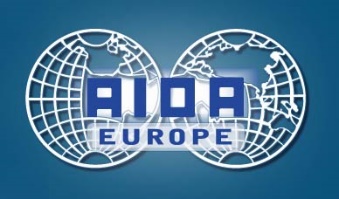 7th AIDA Europe Assembly, Zurich, 16 September 2020AIDA Europe Assembly 2020 - Motions Approval of Annual Report 2019	“The AIDA Europe Committee proposes to the Assembly the approval of the Annual Report 2019.” Approval of Annual Accounts 2019“The AIDA Europe Committee proposes to the Assembly the approval of the 2019 Annual Financial Accounts of AIDA Europe, as per Part B of the 2019 Annual Report.” 3. 	ElectionsIn the light of the prevailing age and/or re-election limitations of for Committee Members the following colleagues are stepping down as Committee Members, as of the date of the Assembly 2020Prof. Herman Cousy, MemberJosé Maria Munoz Paredez ; MemberOtto Csurgo, MemberSlobodan Jovanovic, MemberTorben Bondrop, AIDA Europe Vice-ChairmanFurthermore, the Chairman, Christian Felderer, will also step down as of the date of the Assembly. The Assembly is invited to take notice of the ending of the afore mentioned mandates.“The AIDA Europe Committee, therefore, proposes to the Assembly the election for a four years term of office, ending at the Assembly 2024, of the following persons:(CVs of candidates proposed for election are available on the AIDA Europe Webpage)	4.	Membership MattersDue to their continuing non-compliance with the obligations set by AIDA World, the memberships of AIDA Norway and AIDA Iceland have been terminated by AIDA World with effect from 1st  May 2020. Furthermore, AIDA Slovenia and AIDA Romania ceased to be recognised as AIDA chapters as of 1 January 2020. Thus, all of these members do no longer fulfil the qualifications as members of AIDA Europe as per Article 5 para. 1 & 2 of AIDA Europe’s By-laws, as their membership in AIDA World has ended. The AIDA Europe Committee thus proposes to the AIDA Europe Assembly: “To acknowledge the termination of membership of AIDA Norway, AIDA Iceland, AIDA Romania and AIDA Slovenia in AIDA World and to agree, as a consequence thereof, to treat the membership of these members as terminated with effect as of the date of the Assembly 2020.”Dr. María Luisa Muñoz ParedesSpainPierre-Olivier LeblancFranceProf. Caroline van SchoubroeckBelgiumDominik SkrobalaSwitzerlandCharlotte Hasseriis IversenDenmarkDr. István Molnár HungaryMattias Rosengren Sweden